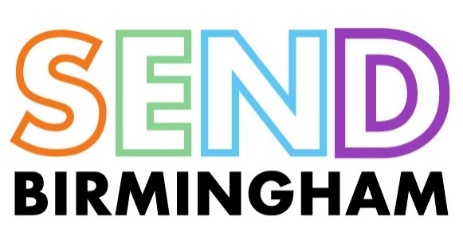 Child and Young Persons’ Views – Review of EHC PlanGuidance Notes We would like you to complete this form to tell us how you feel you have been getting on. It would be helpful if you could provide us with information about what you have been doing at the moment and what you would like to be doing in the future. This information will be a really important part of your review that will contribute to an Education, Health and Care Plan (EHCP). The EHCP review is to show the progress that has been made and to review the outcomes and provision. It should highlight what is working well or if there are any areas that need more support or require changing. Any information you provide is an important part of the review and will be discussed at the EHCP review meeting.  We look forward to hearing what you say. Thank you. Section A – Views & Aspirations Child / Young person Name:What are your views and interests? You may like to include/share other things here including photos and drawings which you may prefer to use to express your views: What do you like and enjoy about your school/institution? What are you good at doing? What do you find difficult? What do you think would help you in your placement? What information or action do you feel is needed to support you with your transition to the next phase of education or to prepare you for leaving education? (if applicable) What are your aspirations for the short-term?What would you like to learn and achieve by next year?What are your aspirations for the long-term?What would you like to learn and achieve in the future?What would you like to do when you finish education? Use this space to tell us anything else you would like us to know about how you are getting on at your school/institution?Form completed by detailsForm completed by detailsSignature of Child / Young Person:Date: Printed name of Child/Young PersonName of person completing this form (if applicable):Date Completed: 